«Благоустройство территории парка в п.Вимовец Усть-Лабинского района»1. Руководитель инициативной группы проекта: Лисичкин Яков Юрьевич, председатель ТОС №1.2. Адрес реализации проекта: Усть-Лабинский район, поселок Вимовец 3. Стоимость проекта: 550 926,00 рублей.4. Описание проекта: окультуривание и благоустройство территории парка, формирование мест отдыха для проведения культурно-патриотических мероприятий, отвечающих потребностям жителей поселения.5. Количество благополучателей: 2043 человек (100%)6. Визуализация проекта: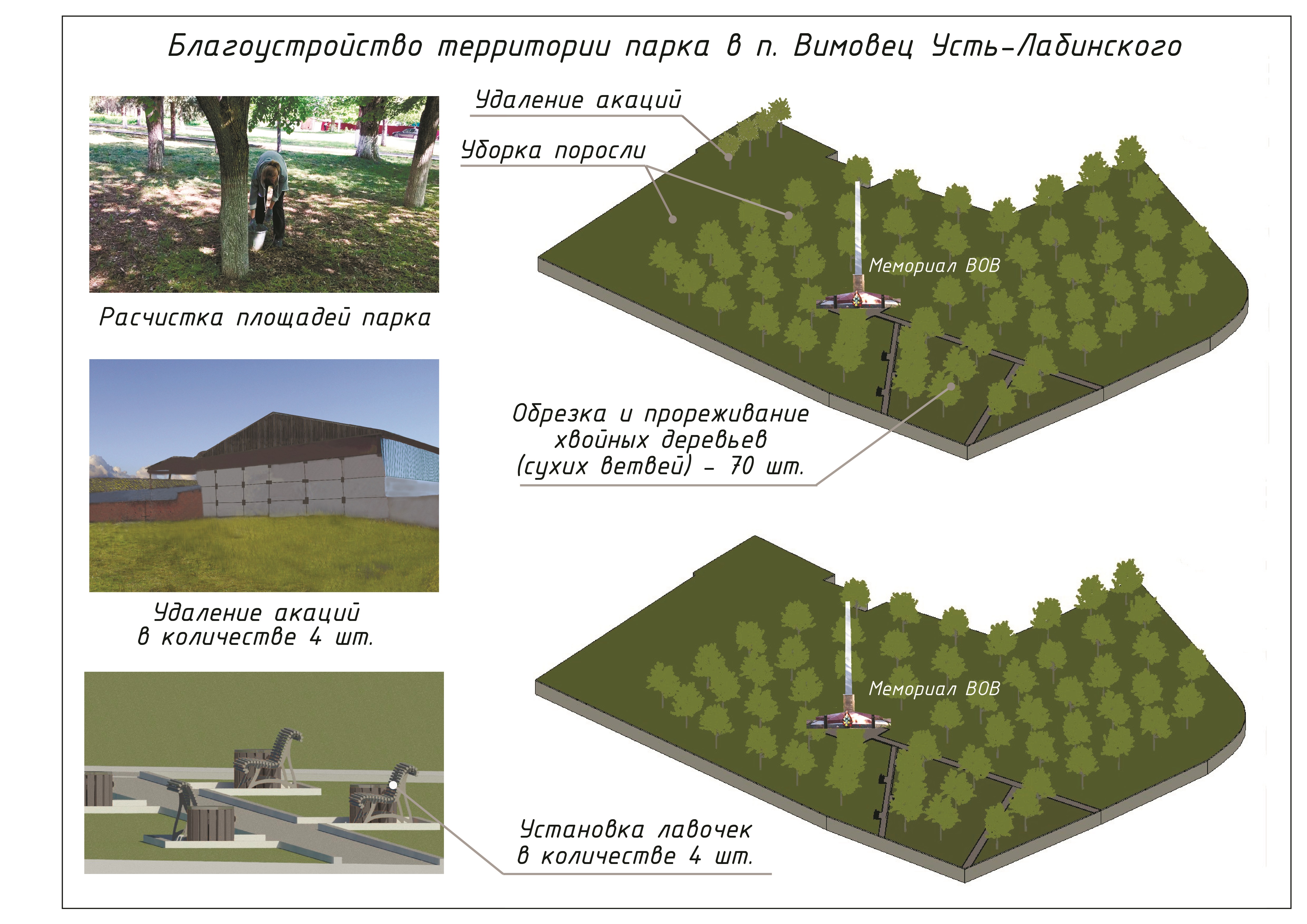 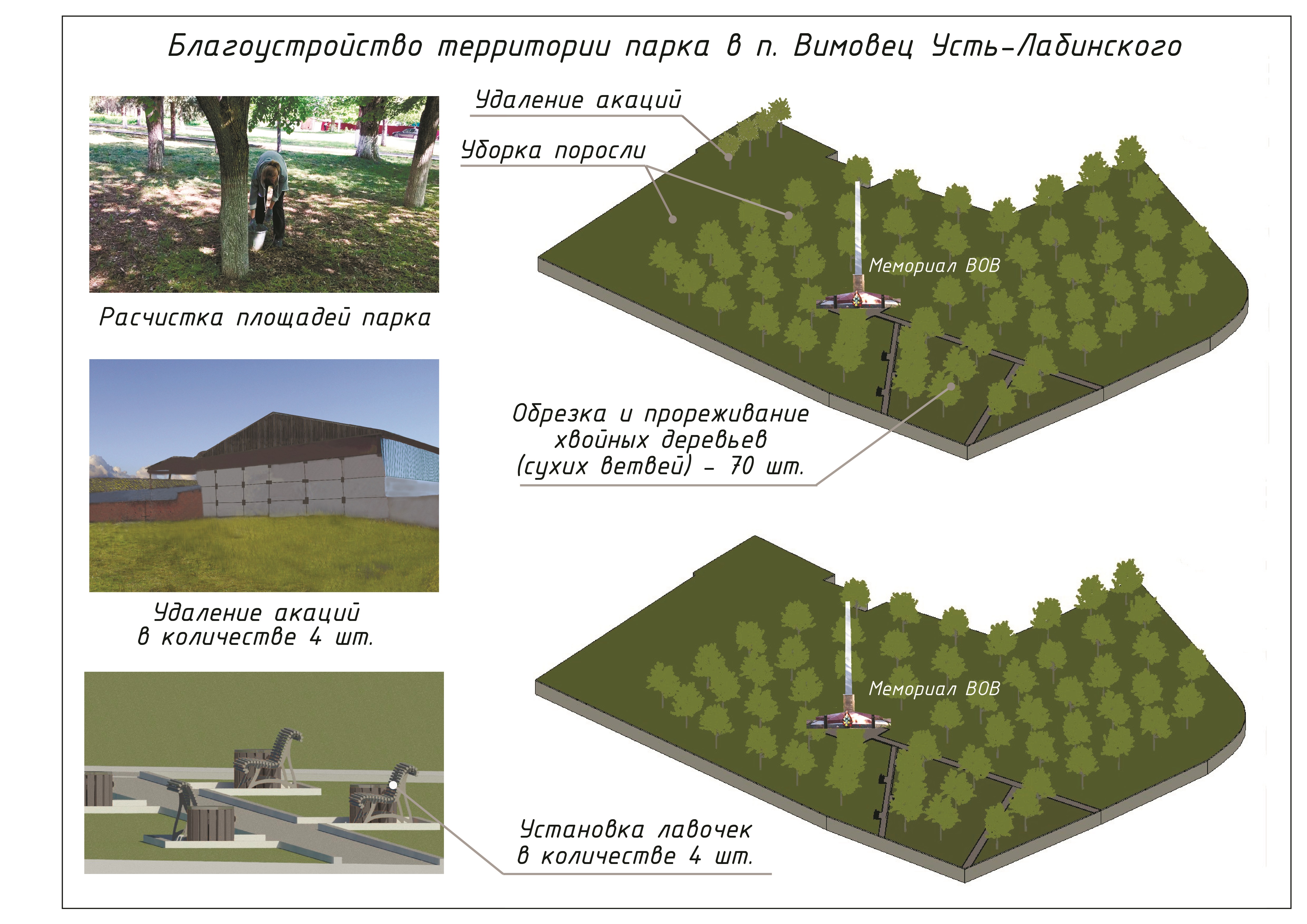 7. Фото объекта до реализации проекта: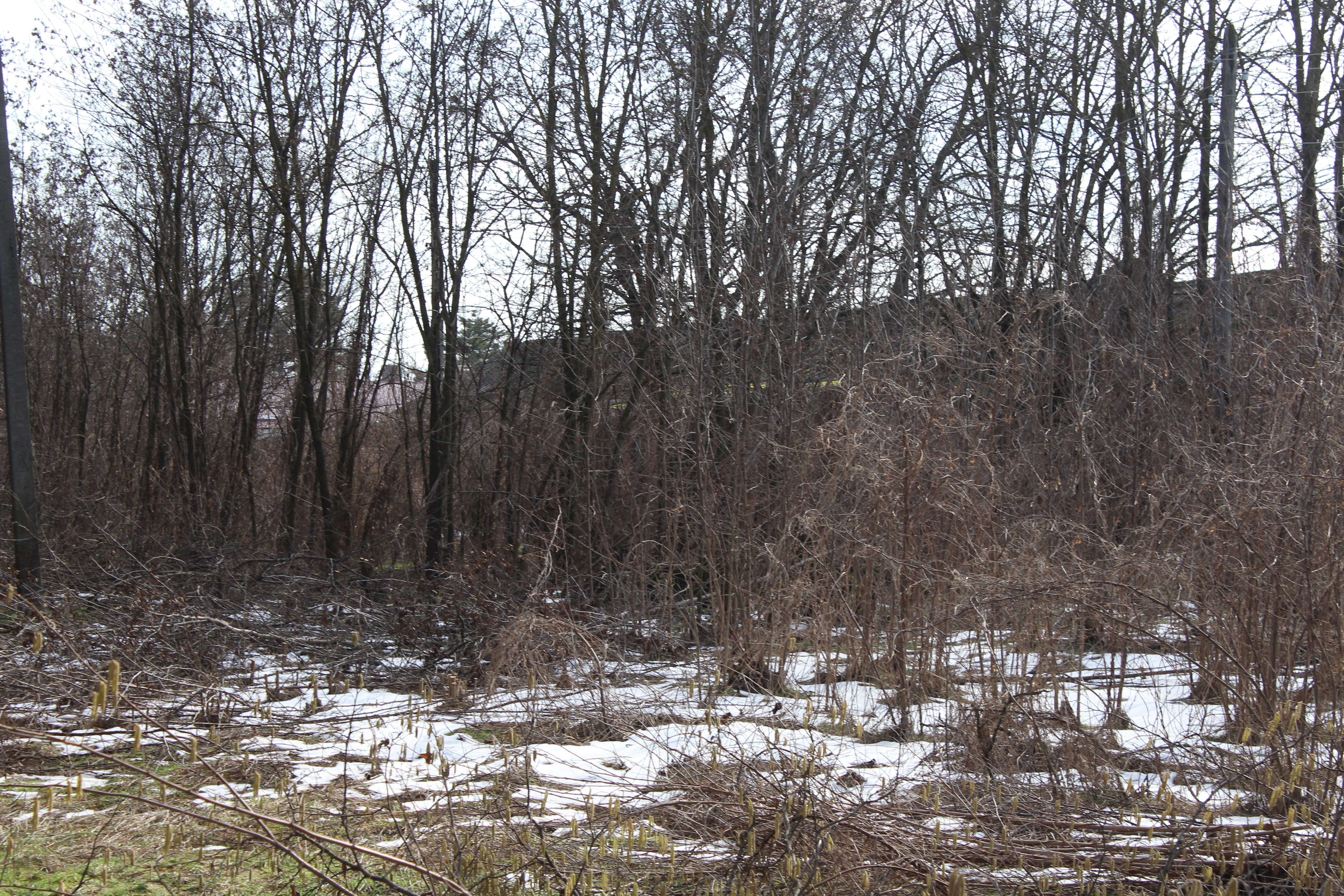 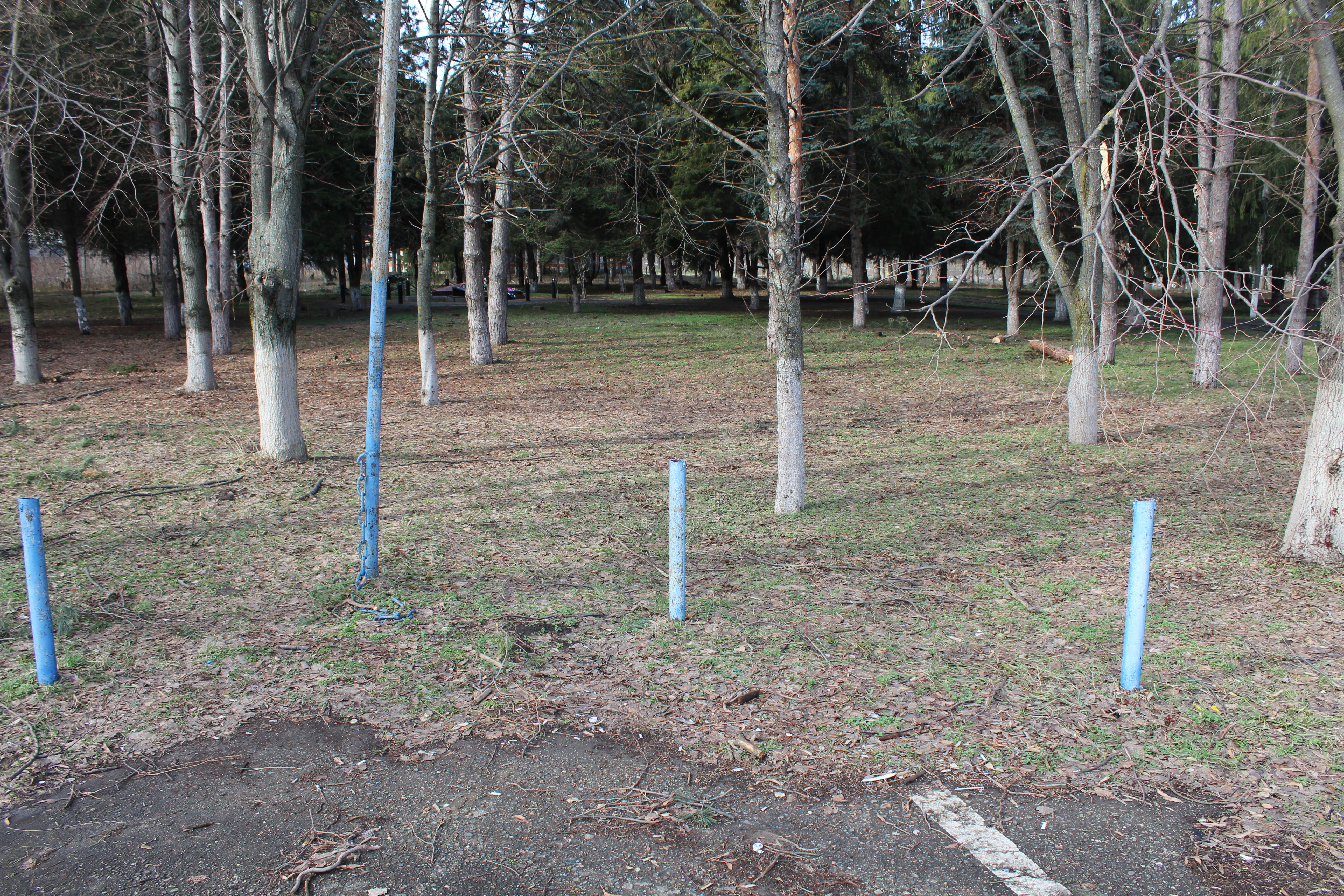 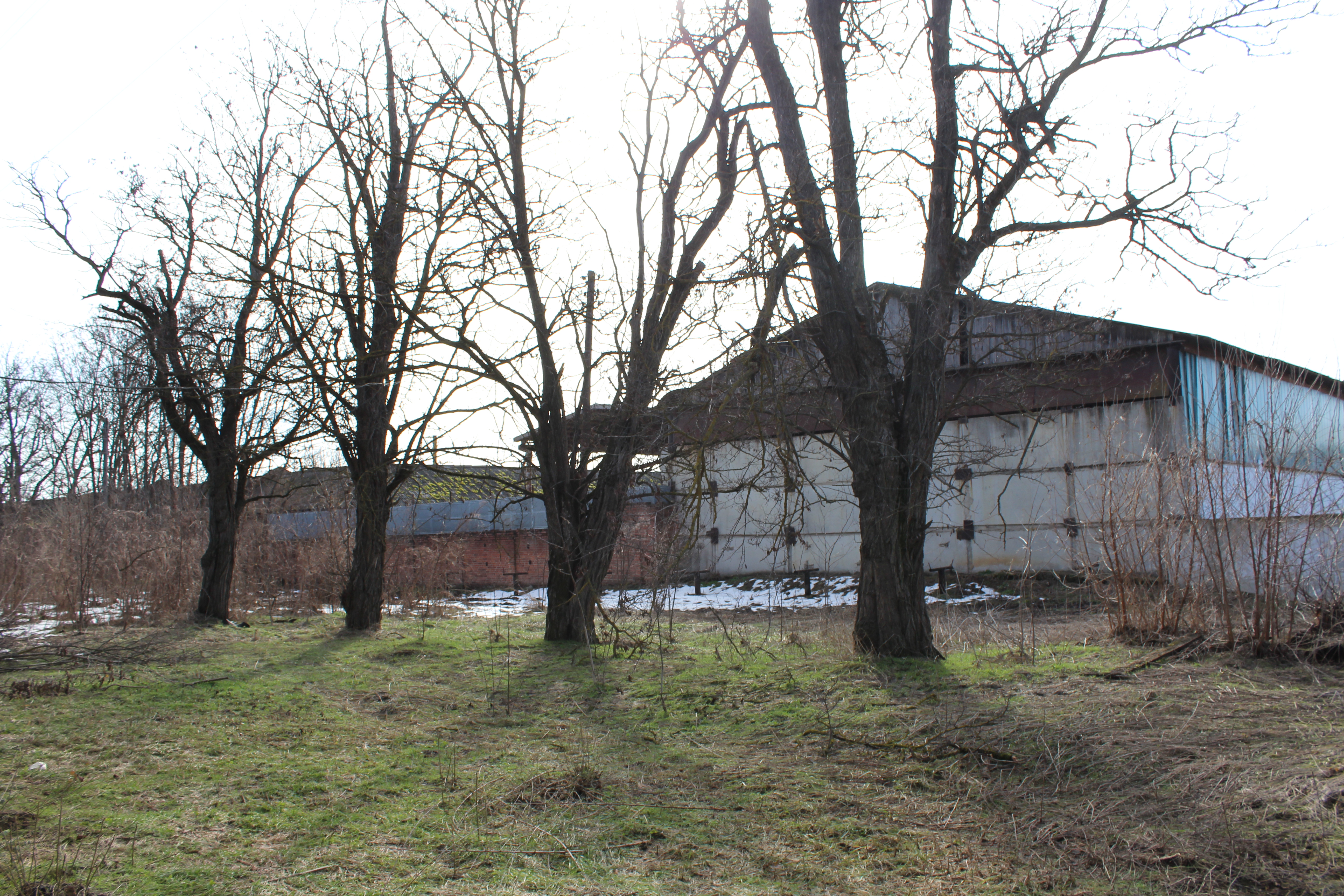 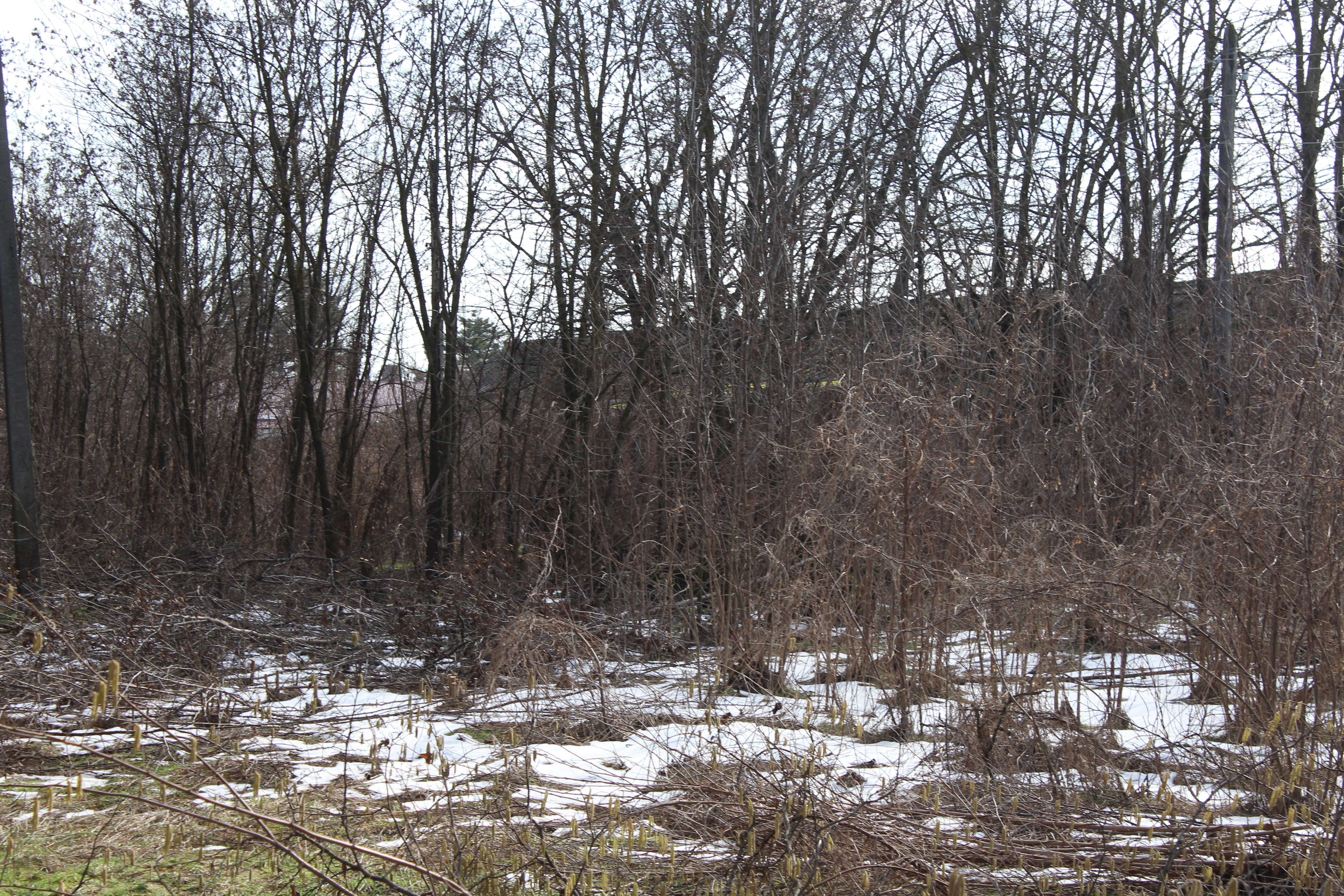 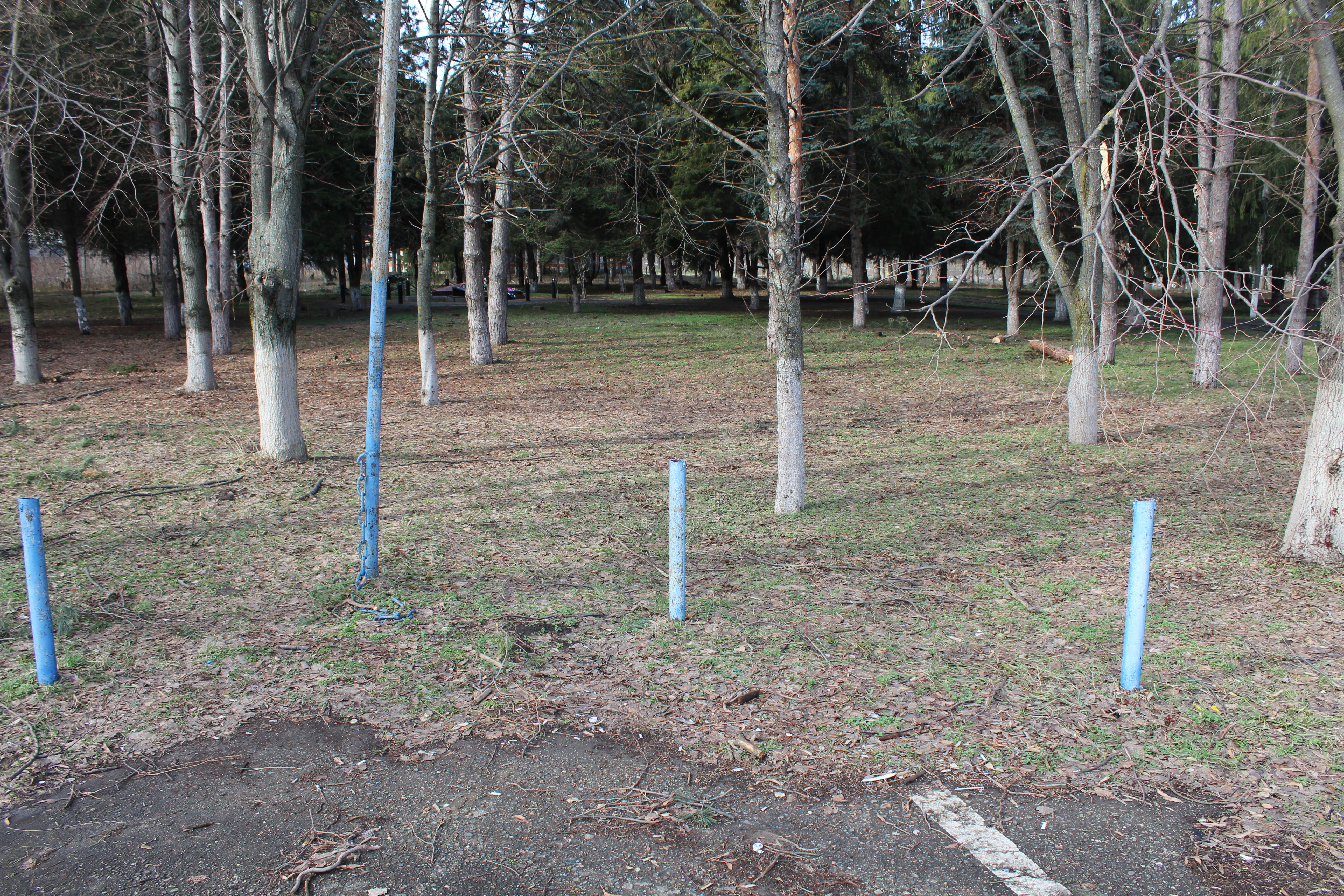 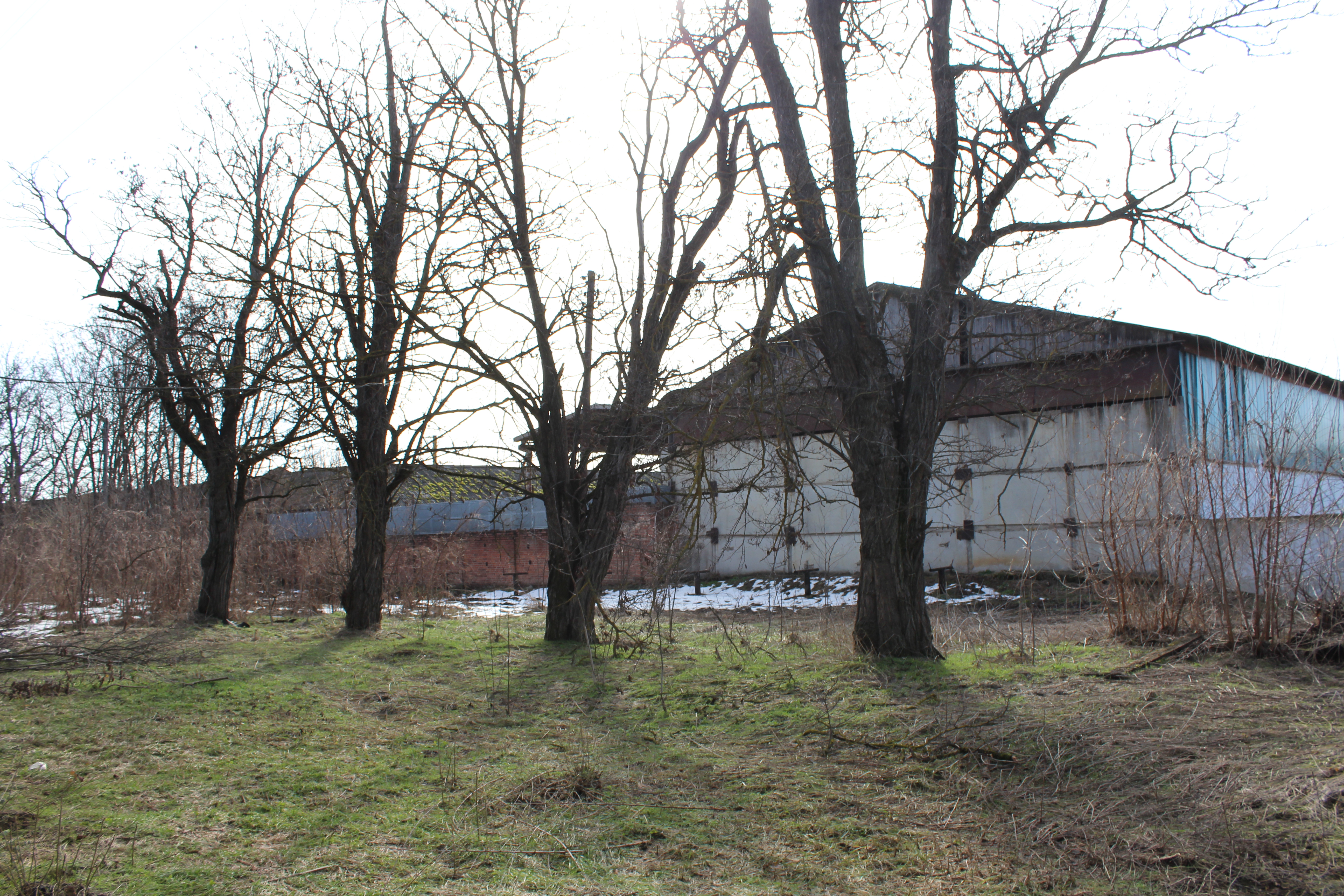 